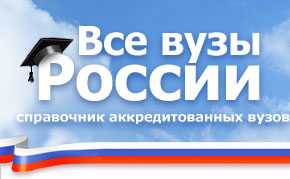 http://abitur.nica.ru/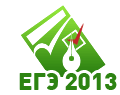 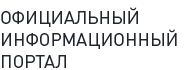 http://www.ege.edu.ru/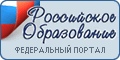 http://www.edu.ru/index.php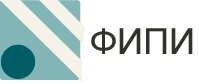 Федеральный институт педагогических измеренийhttp://fipi.ru/view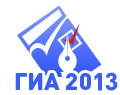 http://gia.edu.ru/